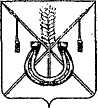 АДМИНИСТРАЦИЯ КОРЕНОВСКОГО ГОРОДСКОГО ПОСЕЛЕНИЯКОРЕНОВСКОГО РАЙОНАПОСТАНОВЛЕНИЕот 11.05.2018  		                                                  			  № 629г. Кореновск О внесении изменений в постановление администрацииКореновского городского поселения Кореновского районаот 21 декабря 2017 года № 2276 «Об утверждении Указаний оприменении перечня и кодов целевых статей расходовбюджета Кореновского городского поселенияКореновского района на 2018 год»В соответствии с 21 статьей Бюджетного кодекса Российской                Федерации, приказом Министерства финансов Российской Федерации                    от 1 июля 2013 года № 65н «Об утверждении Указаний о порядке применения бюджетной классификации Российской Федерации» администрация Кореновского городского поселения Кореновского района  п о с т а н о в л я е т:1. Внести в постановление администрации Кореновского городского поселения Кореновского района от 21 декабря 2017 года № 2276 «Об утверждении Указаний о применении перечня и кодов целевых статей расходов бюджета Кореновского городского поселения Кореновского района на                       2018 год» (с изменениями от 21 марта 2018 года № 303, от 20 апреля 2018 года № 535) следующие изменения:1.1. В приложении к настоящему постановлению в кодах, предназначенных для кодирования направления расходов, направленных на финансирование ведомственных целевых программ Кореновского городского поселения после слов «28 - Ведомственная программа «Информатизация Кореновского городского поселения на 2018 год» добавить слова                                 «29 - Ведомственная целевая программа «Развитие систем водоотведения на территории Кореновского городского поселения Кореновского района на                    2018 год», после слов «37 - Ведомственная программа «Комплексные мероприятия по обеспечению первичных мер пожарной безопасности в границах населенных пунктов Кореновского городского поселения Кореновского района на 2018 год» добавить слова «38 - Ведомственная целевая программа «Организация благоустройства территории Кореновского городского поселения Кореновского района» на 2018 год».2. Общему отделу администрации Кореновского городского поселения Кореновского района (Устинова) разместить (опубликовать) полный текст настоящего постановления в электронном СМИ в информационно-телекоммуникационной сети «Интернет» и обеспечить размещение настоящего постановления на официальном сайте администрации Кореновского городского поселения Кореновского района в информационно-телекоммуникационной сети «Интернет».3. Постановление вступает в силу после его подписания.ГлаваКореновского городского поселенияКореновского района						                         Е.Н. Пергун